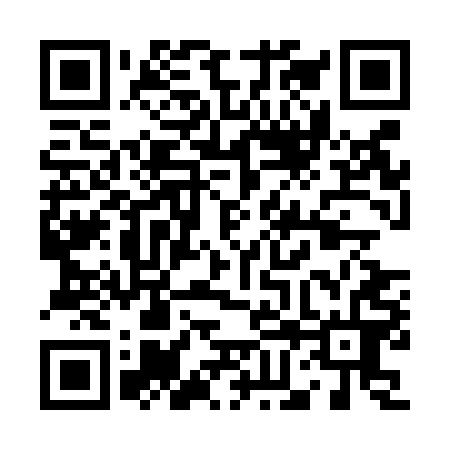 Prayer times for Kieta, Papua New GuineaWed 1 May 2024 - Fri 31 May 2024High Latitude Method: NonePrayer Calculation Method: Muslim World LeagueAsar Calculation Method: ShafiPrayer times provided by https://www.salahtimes.comDateDayFajrSunriseDhuhrAsrMaghribIsha1Wed4:275:3811:352:565:316:382Thu4:265:3811:342:565:316:383Fri4:265:3811:342:565:316:384Sat4:265:3811:342:565:306:385Sun4:265:3811:342:565:306:386Mon4:265:3811:342:565:306:387Tue4:265:3811:342:565:306:388Wed4:265:3811:342:565:306:389Thu4:265:3811:342:565:306:3810Fri4:265:3811:342:565:296:3711Sat4:265:3811:342:565:296:3712Sun4:265:3911:342:565:296:3713Mon4:265:3911:342:565:296:3714Tue4:265:3911:342:565:296:3715Wed4:265:3911:342:565:296:3716Thu4:265:3911:342:565:296:3717Fri4:265:3911:342:565:296:3718Sat4:265:3911:342:565:296:3719Sun4:265:3911:342:565:296:3720Mon4:265:4011:342:565:286:3721Tue4:265:4011:342:565:286:3822Wed4:265:4011:342:565:286:3823Thu4:275:4011:342:565:286:3824Fri4:275:4011:342:565:286:3825Sat4:275:4011:342:575:286:3826Sun4:275:4111:352:575:286:3827Mon4:275:4111:352:575:286:3828Tue4:275:4111:352:575:296:3829Wed4:275:4111:352:575:296:3830Thu4:275:4111:352:575:296:3831Fri4:275:4211:352:575:296:39